100 Books To Try And Read In Year 5 and 6       Page 4 of 5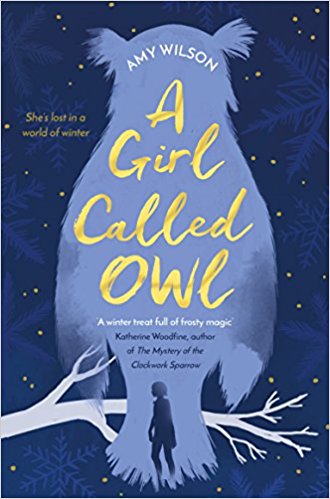 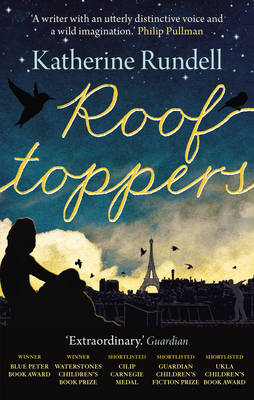 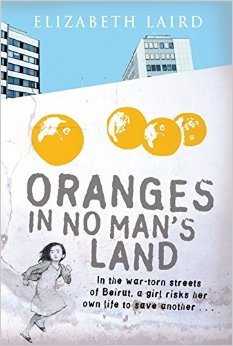 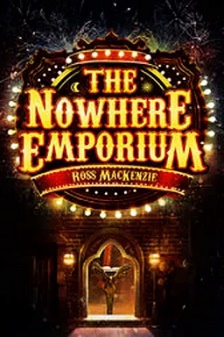 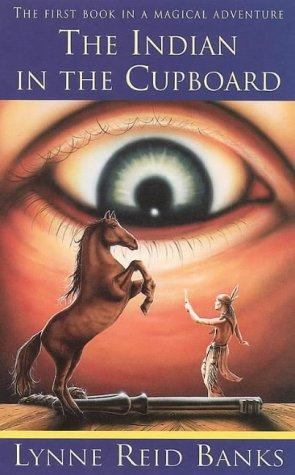 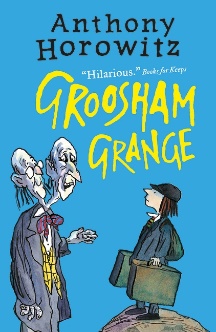 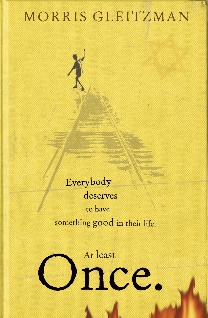 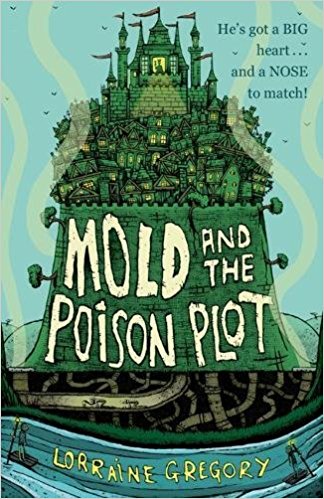 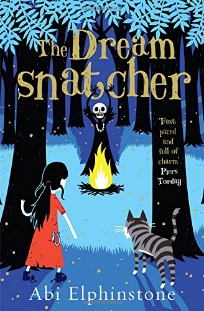 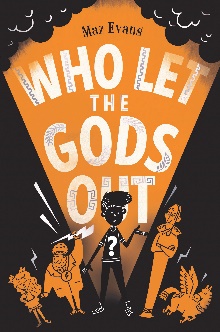 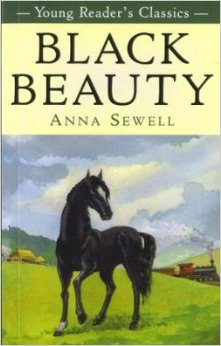 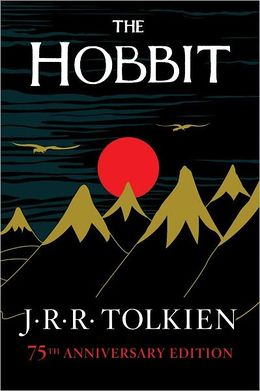 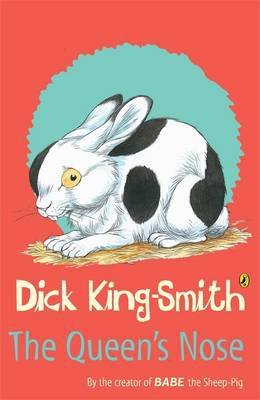 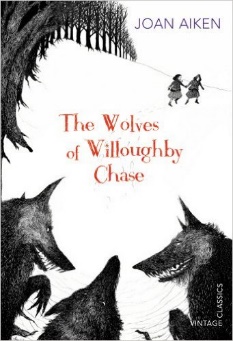 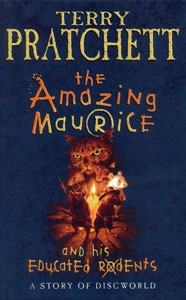 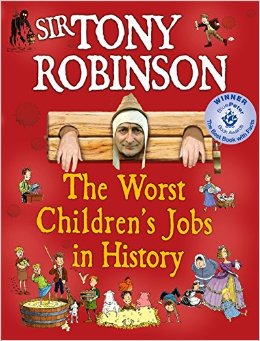 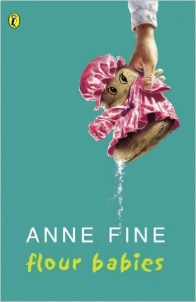 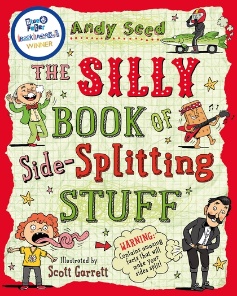 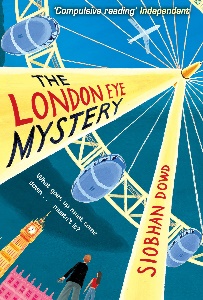 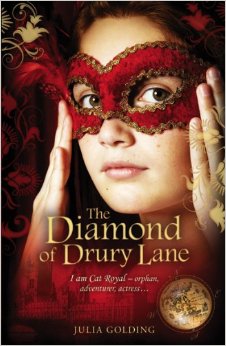 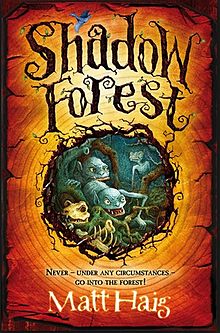 